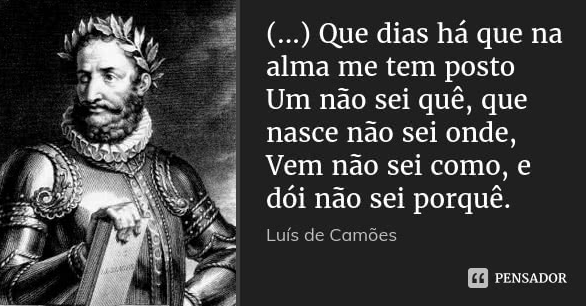 O que é uma epopeia?Qual é a estrutura da obra, quanto ao tipo de verso e às estrofes empregadas?Seguindo o modelo clássico, Os Lusíadas apresentam três partes principais. Quais são essas partes?Em qual das partes se situa o episódio de Inês de Castro? Quem é o herói nessa obra? Esse herói coincide com aqueles que tradicionalmente eram heróis nas epopeias?Como se dá na obra, Os Lusíadas, a presença do maravilhoso pagão e do maravilhoso cristão?Que relação existe entre o episódio de Inês de Castro e a história de Portugal? Que razões teriam levado ao assassinado de Inês?Compare o tom com que Camões se refere às navegações na proposição, no episódio do Velho do Restelo e no epílogo. O que há de diferente? Explique essa mudança, utilizando causas históricas como argumento. É possível dizer que o Velho do Restelo representa o próprio poeta? Justifique.